Panopto Video AssignmentsLearning and Teaching Enhancement Unit (elearning@aber.ac.uk)September 2023Create a Video Assignment Submission linkFollow the instructions for creating a standard Blackboard assignment. Use the Add Text  option to add instructions for students.We strongly recommend that you include the following information for students as part of your instructions:“To submit your video, please see FAQ xxWhen you have opened the assignment, click on the Insert Content icon – it’s the + imageClick on Additional Tools Find and upload your videoYou must press the Submit button to complete your submission. You will receive an email receipt once you have correctly submitted – please save a copy of this receipt. We also recommend that you set up a test submission so that students can practice before the final submission.Student SubmissionClick on the Blackboard Assignment linkClick on Start AttemptClick on the Insert Content icon – it’s the + imageClick on Additional Tools 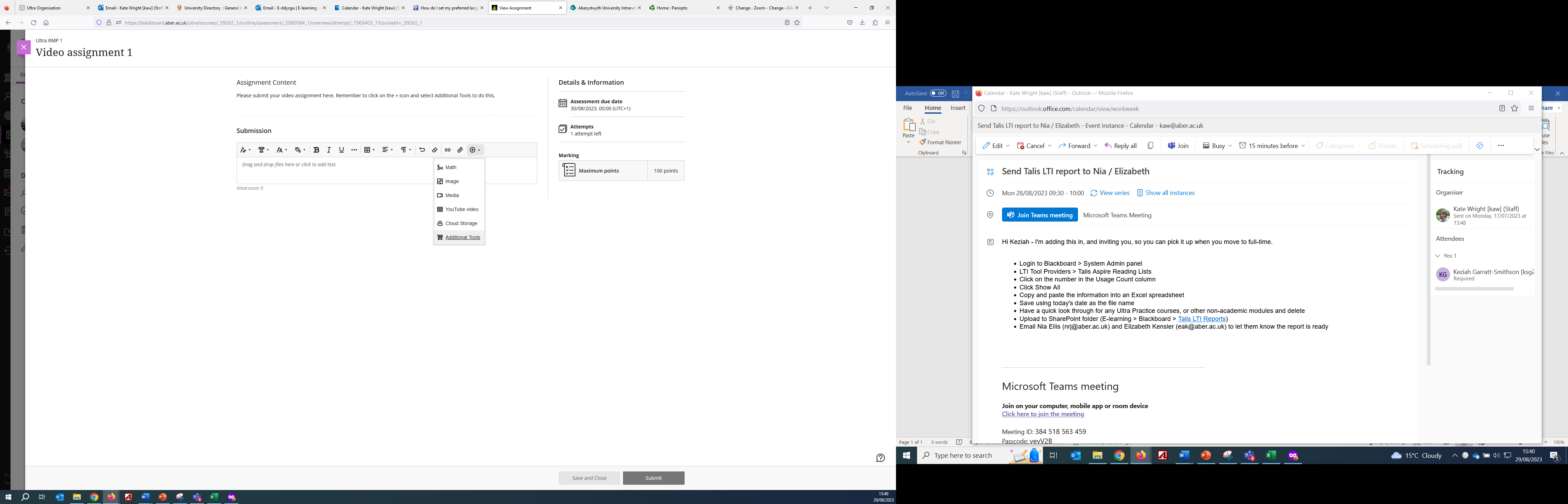 Click on Panopto Video LTI (Student Submission Tool) 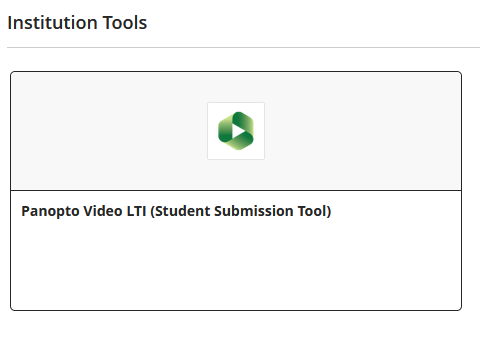 Select the Upload tab if your file is ready to upload. If you want to record in the session select Record. 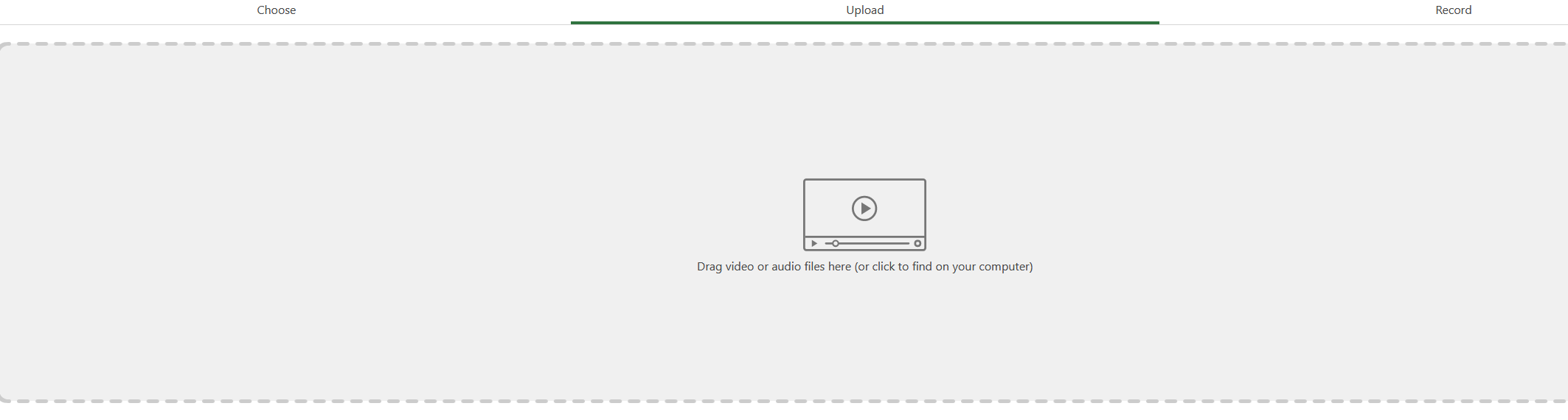 Click on the grey box and locate your video fileSelect your file and click OpenWait for the file to uploadClick the Insert button at the bottom of the screen You can change the display name for the file, or use the one that is added automatically, and then click InsertYour file will now appear in the submission window.  Click on Submit at the bottom of the screen. You must press Submit otherwise the file won’t be submitted for marking.Press Submit on the pop-up confirming submission.You can download your receipt if you wish – you’ll also get a copy in your email. Make sure you keep your receipt. Marking Student SubmissionsClick on the submission link you createdClick on the Submissions tab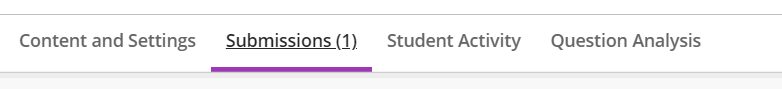 Click on one of the submissions You can play the video in the marking windowAdd your final mark and feedback on the right-hand side of the screen. Click on the arrow, or Plus button to open the Overall Feedback Panel.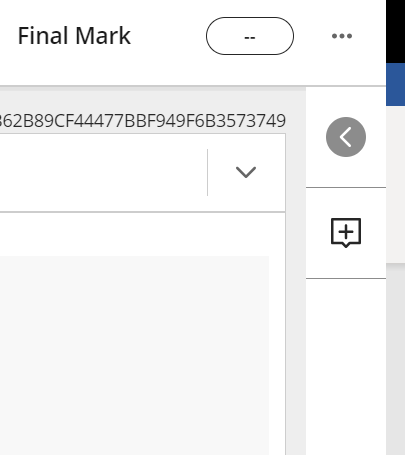 Once you have marked all submissions, select Post all marks to release marks and feedback.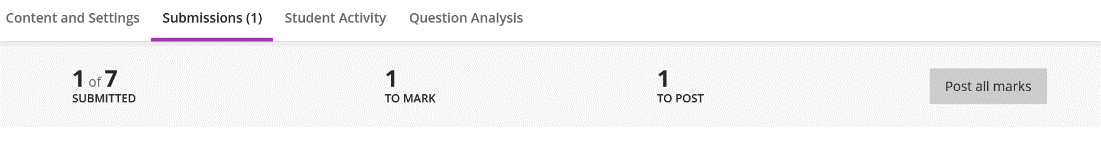 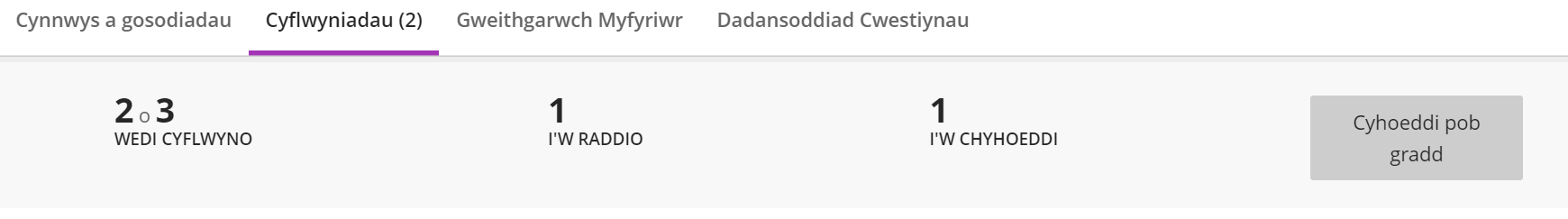 